                                                                                                                                                                                        УТВЕРЖДАЮ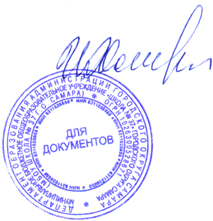                                                                                                                                                                 Директор МБОУ Школы № 37  г.о.Самара                                                                                                                                                                  ____________________ /  И.М.Хасина                                                                                                                                                                    «___»  __________________ 2021 г. План работы (ДОРОЖНАЯ КАРТА)  по организации деятельности МБОУ Школы № 37 г.о. Самара по формированию и оценке ФГ обучающихся, по повышению качества подготовки обучающихся к прохождению международных исследований PISA-2022 на 2021-2022 учебный год.№МероприятиеСрокОтветственныеОрганизационно-управленческие мероприятияОрганизационно-управленческие мероприятияОрганизационно-управленческие мероприятияОрганизационно-управленческие мероприятия1.1.Участие в региональных мероприятиях и методическом семинаре – практикуме «Функциональная грамотность: современное понимание, алгоритм организации работы педагогического коллектива», для руководителей образовательных организаций и заместителей руководителя.В течении 2021-2022 учебного годаДиректор,зам.директора по УВР, зам.директора по ВР1.2.Собеседование с преподавателями, преподающими курс ФГ, разработка Чек-листа оценки процесса формирования функциональной грамотности обучающихся.Август, 2021Зам.директора по УВР,зам.директора по ВР1.3.Корректировка рабочих программ по курсу «Функциональная грамотность».Август, 2021Зам.директора по УВР,зам.директора по ВР, учителя, преподающие курс ФГ1.4.Формирование базы данных 15-ти летних обучающихся в образовательных организациях (8-10 классы) и организация образовательного процесса классов, групп.Сентябрь, 2021Зам.директора по УВР, зам.директора по ВР,классные руководителиОрганизационное сопровождение.Организационное сопровождение.Организационное сопровождение.Организационное сопровождение.2.1.Внесение изменений в УП школы, предусматривающих реализацию региональной программы внеурочной деятельности по развитию функциональной грамотностиАвгуст-сентябрь, 2021Зам.директора по УВР,зам.директора по ВР2.2.Пополнение библиотечного фонда МБОУ Школы № 37 г.о. Самара серией изданий «ФГ. Учимся для жизни»В течении 2021-2022 учебного годаДиректор2.3.Проведение школьного мониторинга степени сформированности Функциональной грамотности обучающихся. Участие в региональном мониторинге степени сформированности  функциональной грамотности обучающихся.Октябрь, декабрь, февраль, мартЗам.директора по УВР,зам.директора по ВР, учителя, преподающие курс ФГ2.4.Участие педагогов в вебинарах по формированию функциональной грамотности обучающихся.В течение годаУчителя, преподающие курс ФГМетодический аудит и мониторинговые исследования.Методический аудит и мониторинговые исследования.Методический аудит и мониторинговые исследования.Методический аудит и мониторинговые исследования.3.1.Проведение школьного мониторинга степени сформированности Функциональной грамотности обучающихся. Участие в региональном мониторинге степени сформированности  функциональной грамотности обучающихся.Октябрь, декабрь, февраль, мартЗам.директора по УВР,зам.директора по ВР, учителя, преподающие курс ФГ3.2.Размещение на сайте школы информационных, методических и аналитических материалов по вопросам формирования и развития функциональной грамотности.В течении 2021-2022 учебного годаЗам.директора по УВР,зам.директора по ВРМетодическое сопровождение и повышение квалификации.Методическое сопровождение и повышение квалификации.Методическое сопровождение и повышение квалификации.Методическое сопровождение и повышение квалификации.4.1.Изучение методик и опыта международных исследований  PISA, TIMS,PIRLS, методик оценки функциональной грамотности обучающихся.В течении 2021-2022 учебного годаЗам.директора по НМР, председатели МО4.2.Участие в семинарах-практикумах по формированию и развитию функциональной грамотности обучающихся:- для учителей математики (математическая грамотность);- для учителей начальных классов и учителей-предметников (читательская грамотность, креативное мышление);- для учителей химии, биологии, физики (естественно-научная грамотность)Октябрь, 2021 -  март, 2022Зам.директора по НМР4.3.Посещение занятий внеурочной деятельности с целью оказания методической помощи по формированию и развитию функциональной грамотности.Октябрь, 2021 -  март, 2022Зам.директора по НМР, зам.директора по ВР, председатели МО4.4.Обновление и пополнение раздела «Функциональная грамотность» на сайте школы.В течении 2021-2022 учебного годаЗам.директора по УВР,зам.директора по ВР4.5.Создание рабочей группы по разработке методических и дидактических материалов для формирование и развитие функциональной грамотности обучающихся.Сентябрь, 2021Зам.директора по УВР4.6.Проведение Недели функциональной грамотности( по направлениям: читательская грамотность, финансовая грамотность, естественнонаучная грамотность, математическая грамотность,  креативное мышление ) для обучающихся в рамках внеурочной деятельностиМарт, 2022Зам.директора ВР4.7.Внедрение в учебный процесс практико-ориентированных заданий для оценки функциональной грамотности обучающихсяВ течении 2021-2022 учебного годаЗам.директора по НМР, зам.директора по ВР, председатели МО4.8.Проведение мониторинга  оценки уровня сформированности функциональной грамотности на площадке ФГБНУ «ИСРО РАО»http://skiv.instrao.ru/bank-zadaniy/Март, 2022Зам.директора по УВР5.Информационное сопровождение курса «Функциональная грамотность».5.Информационное сопровождение курса «Функциональная грамотность».5.Информационное сопровождение курса «Функциональная грамотность».5.Информационное сопровождение курса «Функциональная грамотность».5.1.Проведение родительских собраний и классных часов.В течении 2021-2022 учебного годаЗам.директора по УВР, зам.директора по ВР,классные руководители5.2.Обновление и пополнение раздела «Функциональная грамотность» на сайте школы и на страницах в социальных сетях.В течении 2021-2022 учебного годаЗам.директора по УВР,зам.директора по ВРОбобщение и распространение педагогического опыта.Обобщение и распространение педагогического опыта.Обобщение и распространение педагогического опыта.Обобщение и распространение педагогического опыта.6.1.Проведение уроков, занятий внеурочной деятельности с целью выявления лучших практик по формированию и развитию функциональной грамотности.Декабрь, 2021- февраль, 2022Зам.директора по УВР,зам.директора по НМР, зам.директора по ВР